Wtorek: POWRÓT PTAKÓWTemat dnia: Budki lęgoweKochani, witajcie we wtorek.1.  Pamiętacie wiersz o wiośnie?  Dla przypomnienia umieszczamy go poniżej:„WIOSNA”
Dorota KossakowskaWiosna przyszła do nas dziś z rana,
W zieleń trawy soczystej ubrana.
Przebiśniegi już kwitną w ogrodzie,
Zawdzięczają to pięknej pogodzie.
Słońce świeci, krokusy ogrzewa,
I zielenią się wszystkie drzewa.
Ptaki chcą już gniazda budować,
By pisklęta swoje wychować.
Deszcz wiosenny cicho coś śpiewa,                 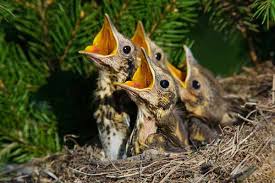 A słuchają go kwiaty i drzewa.Odpowiedzcie teraz na pytania:Co robią ptaki?Po co są potrzebne ptakom gniazda?Czy pisklęta wylęgają się tylko w gniazdach?2.  Zapraszamy do obejrzenia filmiku, na którym zobaczycie budki lęgowe. Zwróćcie uwagę na zachowanie ptaków.   https://www.youtube.com/watch?v=MUTNLkFui-E                 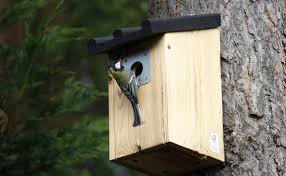 3. „Jak wygląda i do czego służy budka lęgowa?”- karta pracy „Pięciolatek- Razem poznajemy świat” cz. 3, str. 314. „Ptaszki fruwają” – czas na zabawę muzyczno- ruchową do piosenki. https://www.youtube.com/watch?v=zn2ihUfMV_M5.  „Budka lęgowa”- karta z wycinanki (włożone luzem- str. 31).  Waszym zadaniem będzie wycięcie elementów, następnie ułożenie ich w całość i przyklejenie na kartce.6. „Pień drzewa”- wspólnie z rodzicami/rodzeństwem narysujcie i pokolorujcie pień drzewa, na którym umieścicie przygotowaną wcześniej budkę lęgową.Miłej zabawy Pani Renia i pani GabrysiaZadania dla chętnych: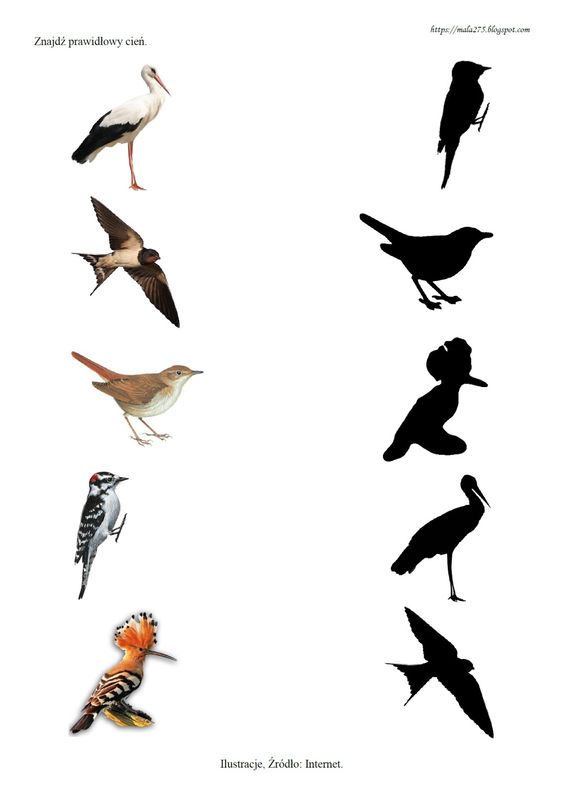 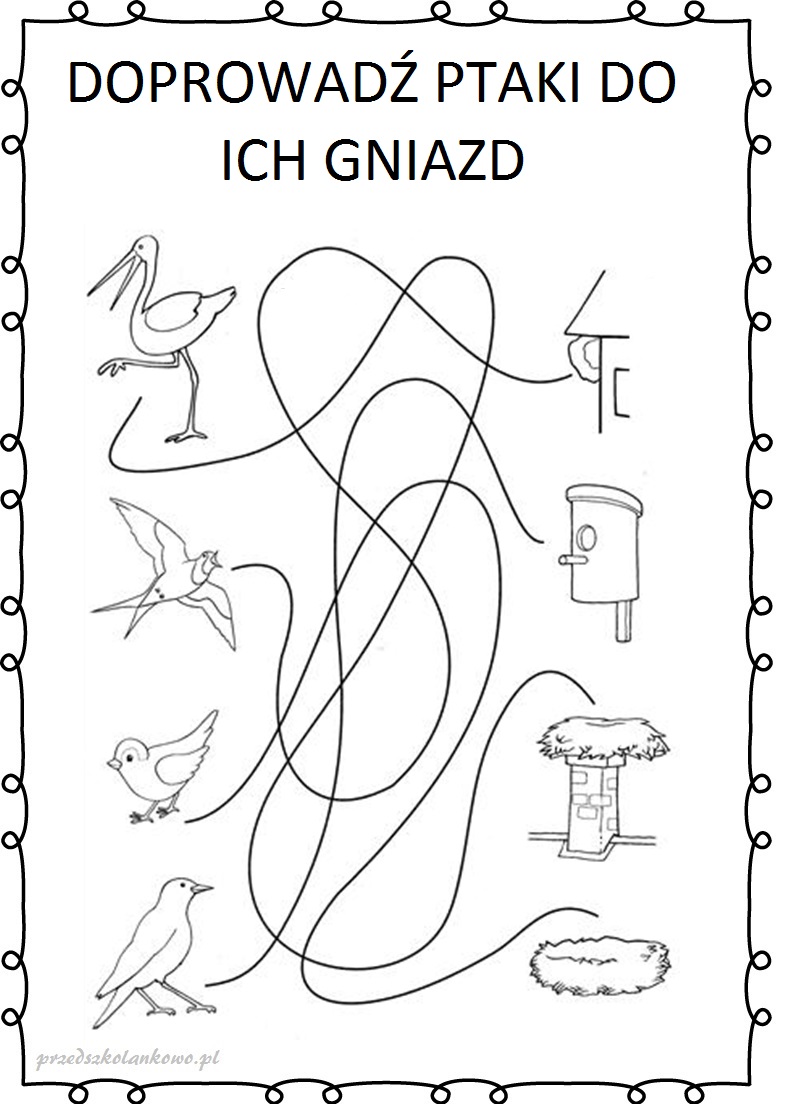 